Cameron Park Community Services District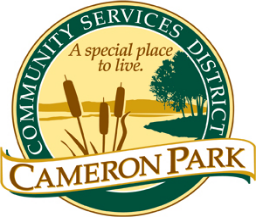 2502 Country Club DriveCameron Park, CA 95682	Covenants, Conditions & Restrictions (CC&R) Committee MeetingMonday, August 7th, 20235:30 p.m.Cameron Park Community Center – Social Room2502 Country Club DriveCameron Park, CA 95682Conformed AgendaMembers: Chair, Eric Aiston (EA) V. Chair, Bob Dutta (BD) Candice Hill Calvert (CHC)Director Dawn Wolfson (DW), Kristen Wiederhold (KW) Alternate: Tim Israel (TI)Staff: CC&R Compliance Officer Jim Mog, Interim General Manager Jill RitzmanCALL TO ORDER	 - 5:30 PMROLL CALL – EA/BD/CHC/DW/KWPublic testimony will be received on each agenda item as it is called. The principal party on each side of an issue is allocated 10 minutes to speak, individual comments are limited to 3 minutes except with the consent of the Committee; individuals shall be allowed to speak on an item only once. Members of the audience are asked to volunteer their name before addressing the Committee. APPROVAL OF AGENDA APPROVAL OF CONFORMED AGENDA a. Conformed Agenda – CC&R Meeting – July 10th, 2023OPEN FORUM Members of the public may speak on any item not on the agenda that falls within the responsibilities of the Committee.DEPARTMENT MATTERSMonthly Staff ReportOpen Violations, CC&R Violation Manager Case Detail Report (written report)Total Cases Open = 38Courtesy Notices – 9Initial Notices – 9Final Notices – 6Pre-legal Notices – 0Referred to Legal – 0Outside Agency – 2Prior Month’s Cleared Cases – 5Prior Month’s New Cases – 8Architectural Review Projects – Period – June 2023Projects Reviewed – 25Projects Approved – 25       Summary of ARC Projects:Roofs – 13Solar – 3Tree Removals – 0Fences – 1New Home Const. – 0ADU/JADU – 1Swimming Pool – 2Exterior House Paint – 0Carport – 0Deck – 3Exterior Renovation – 0Siding Replacement – 1Detached Garage – 0Gazebo/Pergola/Patio Cover – 0Storage Shed – 0Window Replacement - 13.Review and Approval	Request for pre-legal on the following properties:CCR23-1023 – 3193 Country Club Dr. – Improperly Stored Vehicle (Boat in frontage) – Cameron Park N #1 – CPK #1 Clause 4(f) Vehicle Storage Requirement. (Notes presented by CC&R Staff). - ApprovedCCR23-1032 – 504 Crazy Horse Rd. – Improperly Stored Materials (Fence material in emergency access) – Cambridge Oaks #3 Section 5. Garage and Refuse Disposal. (Notes presented by CC&R Staff). - ApprovedCCR23-1027 – 2606 Royal Park Dr. – Improperly Stored House Trailer – Cameron Park Unit #11 – Improperly Stored Vehicle. Section 8 Parking Restrictions. - Approved4. Staff Updates – (Not an action item)Neighborhood Campaign Cameron Park N. Unit #3 has begun. Sections of CPK #3 have already been inspected and staff is drafting campaign petters as we go. Staff has a goal of August 23rd to have the 518-home neighborhood reviewed and completed with all campaign letters out to residents.The CC&R Handbook has been revised to include the newly revised CPCSD Fence Guideline. (Attachment 4b).5. Items for Future CC&R Committee Agendas - None6. Items to take to the Board of Directors - NoneMATTERS TO AND FROM COMMITTEE MEMBERS & STAFF - NoneADJOURNMENT – 6:26 PM.Conformed Agenda Prepared by:			Conformed Agenda Approved by:___________________________________		___________________________________Jim Mog						Chair Director Eric Aiston or V. Chair Bob DuttaCC&R Officer						CC&R Committee